MODULO DI ISCRIZIONEAlla Segreteria del Cral FriulAdriaAnticipandolo via mail all’indirizzo:   circolodelpersonalefriuladria@credit-agricole.ite successivamente inoltrarlo in forma cartacea in originale alla segreteria del CRAL Via Oberdan, 2 – PORDENONEL’iscrizione dovrà pervenire in busta chiusa ENTRO IL 26/11/2021 e da tale data sarà impegnativa. **Il/La sottoscritto/a ________________________________________________   **Associato/a:      □ SI      □ NO   □ pensionato    □ dipendente presso la Filiale/Ufficio di _________________  **matricola _____________________**Codice Fiscale _______________________________ **residente a_______________________________________ **Via ________________________________________ **tel./cell. ________________________________________** Indirizzo mail _________________________________________________________________________________dà la propria adesione al viaggio: LA POESIA, LA STORIA , LA CASA DI GIOVANNI PASCOLI E I MERCATINI  DEL NATALE DELLA REPUBBLICA DI SAN MARINO  (MIN. 20 MAX. 40 PERSONE)unitamente a n. _________ FAMILIARI sotto riportati ed unitamente a n. ______ AGGREGATI sotto riportatie autorizza a bonificare il relativo acconto e saldo - calcolato in base al numero di adesioni raggiunte –  al netto del contributo del Cral FriulAdria, addebitando il c/c ______________________  FILIALE__________________________Eventuali annotazioni (es. indicare intolleranze alimentari, menu vegetariano ecc..)  ____________________________________________Partenza da: □ Spinea     □ Pordenone    :   □ Udine minimo 10 pax con un contributo di 10 euro    □ altro (contattare il referente)      Dichiara di conoscere ed accettare integralmente il Regolamento dei viaggi del Cral FriulAdria e il programma come proposto ed autorizza il trattamento dei suoi dati personali esclusivamente per comunicazioni tra il Cral FriulAdria e l’Agenzia Viaggi relativamente al viaggio di cui sopra. In caso di annullamento o mancata partecipazione, il Cral provvederà a recuperare le spese reclamate e la quota del contributo prevista.Documenti di identità necessari al viaggio: Documento valido è Tessera Sanitaria ANCHE PER I MINORI. Si prega cortesemente di compilare il modulo in maniera corretta e completa in stampatello maiuscolo (i moduli incompleti verranno restituiti)._______________________                                                               ___________________________________________              (data)   						firma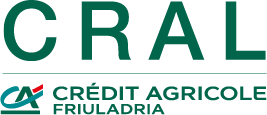 Informativa all’interessato           (art. 13 Regolamento UE 2016/679)Desideriamo informarLa che i dati personali da Lei forniti saranno trattati nel rispetto dei principi di liceità, correttezza, pertinenza, integrità, riservatezza e trasparenza rispetto agli scopi per i quali sono raccolti.Il trattamento può riguardare anche dati di natura sanitaria (ad es. eventuali allergie o intolleranze alimentari da comunicare alle strutture ricettive per l’organizzazione di viaggi e pernottamenti) ed è effettuato sulla base del Suo consenso esplicito - revocabile successivamente senza che ciò pregiudichi la liceità del trattamento svolto in precedenza. Il conferimento dei dati è obbligatorio e il rifiuto a fornire i dati o la volontà di negare il consenso al trattamento comporterà l’impossibilità di erogare i servizi del CRAL. I dati raccolti saranno trattati con e senza l’ausilio di strumenti informatici e potranno essere conosciuti dai membri del Consiglio per gli scopi amministrativi e contabili derivanti dal rapporto associativo ed eventualmente dai responsabili della Sezione di appartenenza relativamente alle attività organizzate direttamente da quest’ultime.A seconda delle finalità perseguite i suoi dati personali potranno essere comunicati all’istituto bancario dell’associato, a Banca Friuladria e Credit Agricole Group Solution Società Consortile, al Cral di Cariparma in caso di eventi organizzati congiuntamente, ad Assicurazioni, Agenzie di viaggio, Enti organizzatori degli eventi cui gli associati e i loro familiari o aggregati partecipano, alberghi o strutture ricettive. L’ambito di comunicazione è nazionale. I dati sensibili non saranno mai diffusi.I Suoi dati personali saranno conservati per tutta la durata del rapporto associativo ed anche successivamente per il periodo di conservazione obbligatoria previsto dalla legge (ad es. 10 anni per i dati di natura contabile e fiscale).Il titolare del trattamento è CRAL FRIULADRIA (Circolo Ricreativo Aziendale Lavoratori di Credit Agricole Friuladria) con sede legale in Pordenone Via Oberdan 2, in persona del legale rappresentante pro tempore.In ogni momento potrà esercitare i Suoi diritti nei confronti del titolare del trattamento, ai sensi degli artt. 15 e ss. del Regolamento UE 2016/679 in particolare per esercitare l’accesso sugli stessi, per ottenere la conferma che sia o meno in corso un trattamento di dati personali che la riguardano, per conoscerne l’origine, per chiederne l’aggiornamento, la rettificazione, la cancellazione o per chiedere la limitazione del trattamento dei dati personali o per manifestare l’opposizione al loro trattamento, per chiederne la portabilità. Detti articoli prevedono inoltre il diritto dell’interessato di proporre reclamo ad un’Autorità di controllo.Il/La sottoscritto/a _________________________________________ nato/a a _____________________________________il ________________ e residente a _________________________________________________ Tel. ___:_______________preso atto della informativa sopra esposta,Data…………………				Firma dell’interessato   ………………………….………………ASSOCIATO/A PER FIGLI MINORENNIConsenso al trattamento dei dati dei propri figli minorenni iscrittiIl sottoscritto/a __________________________________________________  per i miei figli minorenni iscritti  nome e cognome Associato/a          ________________________________________     _ _ /_ _ /_ _ _ _    _________________________________   nome e cognome figlio/a minorenne	  data di nascita	     luogo di nascita				________________________________________     _ _ /_ _ /_ _ _ _    _________________________________   nome e cognome figlio/a minorenne        data di nascita	     luogo di nascita				________________________________________     _ _ /_ _ /_ _ _ _    _________________________________   nome e cognome figlio/a minorenne        data di nascita	     luogo di nascita				________________________________________     _ _ /_ _ /_ _ _ _    _________________________________   nome e cognome figlio/a minorenne        data di nascita	     luogo di nascita			preso atto della normativa vigente sulla tutela della riservatezza dei dati personali, esprimo il mio consenso al trattamento dei dati personali ed eventualmente sensibili che riguardano i miei figli minorenni iscritti, che avverrà secondo le modalità e con le finalità indicate nella informativa. Sono consapevole che, in mancanza di consenso, risulta impossibile per il CRAL dar corso ai necessari adempimenti per l’erogazione delle prestazioni statutariamente previste.Luogo, _ _/_ _/_ _ _ _                                		_______________________________________________Firma Associato/a (leggibile) CONIUGE E FIGLI MAGGIORENNI DELL’ASSOCIATO/AConsenso al trattamento dei propri dati da parte dei familiari iscritti (coniuge e figli maggiorenni)preso atto della normativa vigente sulla tutela della riservatezza dei dati personali, esprimo il mio consenso al trattamento dei dati personali ed eventualmente sensibili che mi riguardano, che avverrà secondo le modalità e con le finalità indicate nella informativa. Sono consapevole che, in mancanza di consenso, risulta impossibile per il CRAL dar corso ai necessari adempimenti per l’erogazione delle prestazioni statutariamente previste.______________________________  __/__/_ _ _ _    _________________   __________________________nome e cognome coniuge		data di nascita	      luogo di nascita		firma coniuge______________________________  __/__/_ _ _ _    _________________   __________________________nome e cognome coniuge		data di nascita	      luogo di nascita		firma figlio/a______________________________  __/__/_ _ _ _    _________________   __________________________nome e cognome coniuge		data di nascita	      luogo di nascita		firma figlio/a______________________________  __/__/_ _ _ _    _________________   __________________________nome e cognome coniuge		data di nascita	      luogo di nascita		firma figlio/aLuogo, _ _/_ _/_ _ _ _                                   (firma)  ___________________________ CRAL Crédit Agricole FriulAdriaVia Oberdan n.2 – 33170 Pordenone PN  -www.cralfriuladria.it – circolodelpersonalefriuladria@credit-agricole.it         Cognome e Nome              Luogo e data di nascita         Cognome e Nome               Luogo e data di nascita presta il proprio consenso         nega il proprio consenso                             al trattamento dei dati sensibili (l’idoneità alla pratica sportiva nell’ambito degli eventi cui il Cral prende parte, eventuali allergie o intolleranze alimentari per l’organizzazione di viaggi e  pernottamenti) presta il proprio consenso         nega il proprio consenso                             al trattamento dei dati sensibili (l’idoneità alla pratica sportiva nell’ambito degli eventi cui il Cral prende parte, eventuali allergie o intolleranze alimentari per l’organizzazione di viaggi e  pernottamenti)